Sunrise Summer Enrichment Program 2020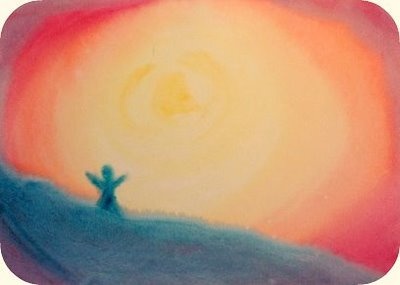 This summer we’re offering the Sunrise Summer Enrichment Camps that have weekly themes developed by our teaching staff for your children. The camps will begin on June 8 and continue through August 7th.  Hours will be from 8:30-3:30, Monday-Friday with Early Care (Optional) from 7:30-8:30 and Aftercare (Optional) from 3:30-5:30. We are offering Sunrise families a registration discount. Since we have limited enrollment based on licensure requirements and available space, we prioritize our Sunrise families whose children are between ages 3 to 8 years. Registration will however be on a first come basis.Sunrise Summer Enrichment Program Registration and Tuition Rates Dates: 	Weekly Themes and Descriptions	             Faculty Please return pages 4-6 with deposit to reserve your child’s place in the program. Registration is on a first come first serve basis and will be limited by the space available in the program.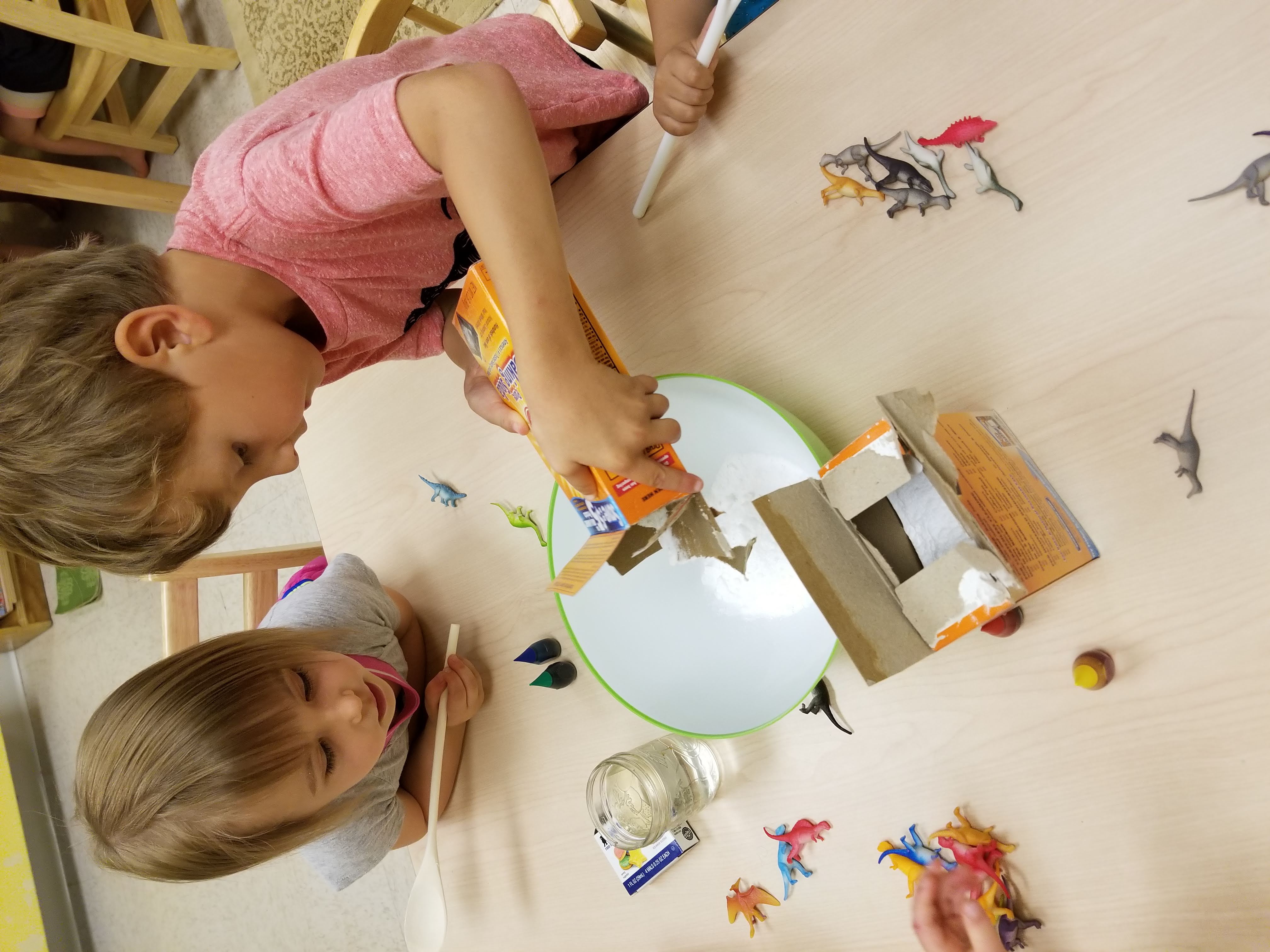                Sunrise Summer Enrichment Registration Form The Sunrise Learning Center admits students of any race, color, national origin, and ethnic origin to all the rights, privileges, programs, and activities generally accorded or made available to students at the school. It does not discriminate on the basis of race, color, national origin, sexual orientation, gender, and ethnic origin in administration of its educational policies, admission policies, scholarship and loan programs, and athletic and other school-administered programs.Child’s Full Name:_________________________________________________   2nd Child’s Full Name:_______________________________________________    3rd Child’s Full Name:_______________________________________________   1st Child’s Date of Birth/Age:__________  years _________months   Gender:______________2nd Child’s Date of Birth/Age:__________years _________months   Gender:_____________3rd Child’s Date of Birth/Age:__________ years _________months   Gender:______________ Home Address:_________________________________________________________________City:_______________________________________________________Zip:_______________Main Phone Contact Number(s):__________________________________________________Preferred Email Contact: ____________________________________________________Would you like to receive Text Messages:	Yes  __________	No__________Medical Information:Parental Contact InformationTwo Persons to be notified in case of emergency, if parent not available:Please indicate below which weeks you would like to register each child for this summer and return this with the registration fee to: Sunrise Summer Enrichment Camps.Full Summer Registration	(Single Payment)Weekly Summer Registration Payment Due at Beginning of the MonthWeeks			   5 Day Program Rate       3 Day Program Rate	Check Choices BelowEarly and After Care Options					            Check Choices BelowPlease fill out the form and return drop it with the registration fee at school door envelope or mail to:Sunrise Summer Enrichment ProgramHood Frazier71 Sunrise Lane, Rice, VA 239662 Healthy Snacks, a water bottle and a lunch should be provided by parents daily.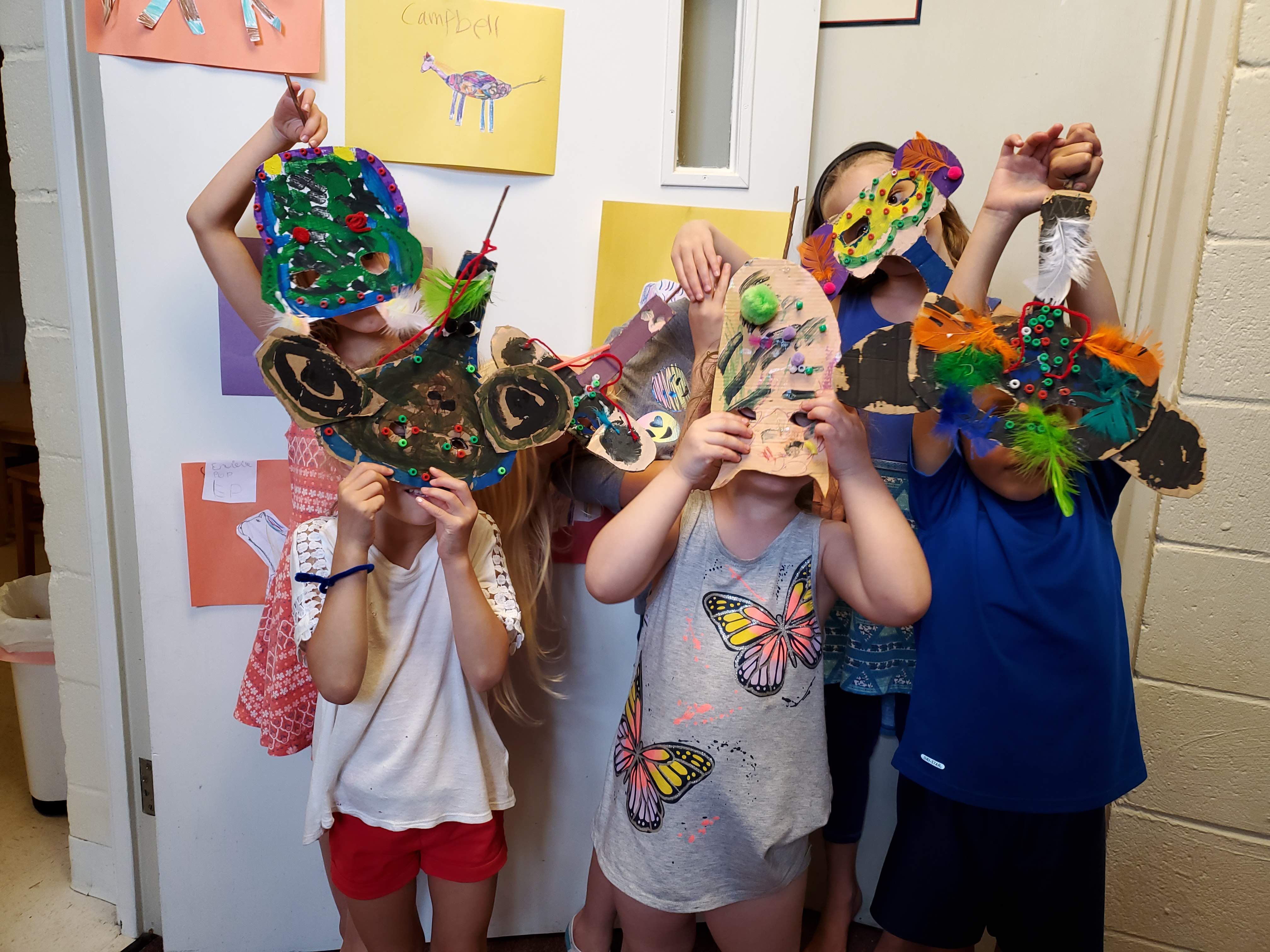 Early Bird SLC Family Registration and Materials Fees:$50 if paid by May 1 for SLC families. General Registration for New Families: $75 if paid by May 1.After May 1, Registration is $100.5 Day Weekly Tuition Option per childJune- 8 -Aug.7= $1750Weekly Rate: $225 per child3 Day Weekly Tuition OptionJune 8-Aug.7=$845Weekly Rate: $150 per childAll tuition payments due during 1st week of the month. June Tuition due the week of June 8thJuly Tuition due the week of July 3August Tuition due the week of Aug. 3 Early Care: 7:30-8:30 AMAfter Care: 3:30-5:30 PMJune Payment due byJuly 3July Payment due byAug. 3August payment due  August 9Week 1: 6/8-6/12Physical Fitness: is an important part of child development and overall health.  During this week of camp, we will explore games from the past and present as well as come up with some of our own.  Relay races, solving puzzles, and games await everyone!Ms. Lindsey and AssistantsWeek 2-36/15-26Animal Weeks: we will explore animals of the present as well as the past.  What is an endangered species? Why can't you have an elephant for a pet?  Children will learn the different lifestyles of animals from all over the world through books, projects, plays, and more.  We may even have some visits by exotic as well as domestic animal visitors!Ms. Lindsey and AssistantsWeek 4: 6/29-7/3 Busy Hands are Happy Hands: What kind of work do your parents do? What would you like to do when you grow up? We will explore the different kinds of work that are available? We will have visitors from the working community and have some fun volunteer activities as well. Ms. LindseyAnd AssistantsWeek 5: 7/6-7/10 Myths to Monsters: We will explore Greek and Norse myths and how they inform our own myths today. Together we will take an adventure through different stories, fables and legends from diverse cultures and explore them through art, games, and more. We may even write our own myths!Ms. Lindsey And AssistantsWeek 6: 7/13-7/17 Space, the Endless Frontier: Students will dive into the frontiers of space this week!  We will explore the earth's atmosphere and travel all the way to the outer reaches of our solar system. Comets, planets, stars, are just waiting to be discovered! Ms. LindseyAnd AssistantsWeek 7: 7/20-7/24Earth Week: This week will be a fun, exciting, and educational as we explore the earth by staring right where we live. We will discuss many unique environmental themes. Topics will range from wildlife studies to river and watershed exploration. Ms. LindseyAnd AssistantsWeek 8: 7/27-7/31The World through Rose-Colored Lenses: Campers will explore color through art techniques, learn about famous artists, and express themselves creatively in a myriad of different ways!Ms. LindseyAnd AssistantsWeek 9: 8/3-8/7The Day of the Dinosaur:  Campers will journey to discover what the earth was like when the dinosaurs roamed. How did they evolve? What did they eat? What happened to them?  We will hunt for buried fossils, create our own dinosaurs, and read some stories about them too.Ms. LindseyAnd AssistantsAllergies: (list)Immunization Records: Bring copy to schoolOther medical conditions.Send in writing to school Medical Consent: I give my consent for emergency treatment or care, to be used only if I or emergency contacts cannot be reached immediately:Signature:____________________________________________________Date:___________ Medical Consent: I give my consent for emergency treatment or care, to be used only if I or emergency contacts cannot be reached immediately:Signature:____________________________________________________Date:___________Father’s Name:Mother’s Name:Home Address:Home Address:City:     Zip:City:                               Zip:OccupationOccupationPhone: Home: Phone: Home:Cell:Cell:Office Phone: Office Phone:Email:For announcements, invoices, snow closings, etc.Email:Name of Persons Authorized to pick up your child:(Must have copies of driver’s licenses)Name of Persons Authorized to pick up your child:(Must have copies of driver’s licenses)Name/ Relationship:Street Address:Phone:Name/ Relationship:Street Address of 2nd Person:Phone:Name of PhysicianPhone:Cost for 5 Days$1750 Cost for 3 Days$845Week 1 June 8-12$225$150Week 2 June 15-19$225$150Week 3 June 22-26$225$150Week 4 Jun 29- July 3 $225$150Week 5 July 6-10$225$150Week 6 July 13-17$225$150Week 7 July 20-24$225$150Week 8 July27-31$225$150Week 9 Aug.3-7$225$150Option 1$5.00 an hourOption 2$100 a month for bothEarly Care and After CareNot Needed